PREDSEDA NÁRODNEJ RADY SLOVENSKEJ REPUBLIKYČíslo: CRD-964/2021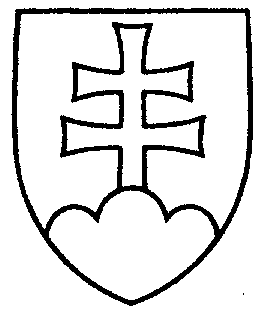 579ROZHODNUTIEPREDSEDU NÁRODNEJ RADY SLOVENSKEJ REPUBLIKYz 31. mája 2021o pridelení návrhu zákona, podaného poslancami Národnej rady Slovenskej republiky na prerokovanie výborom Národnej rady Slovenskej republiky	N a v r h u j e m	Národnej rade Slovenskej republiky	A.  p r i d e l i ť	návrh poslancov Národnej rady Slovenskej republiky Mariana KOTLEBU, Rastislava SCHLOSÁRA, Magdalény SULANOVEJ a Petra KRUPU na vydanie zákona, ktorým sa mení a dopĺňa zákon Slovenskej národnej rady č. 73/1986 Zb. o umelom prerušení tehotenstva v znení neskorších predpisov (tlač 566), doručený 27. mája 2021	na prerokovanie	Ústavnoprávnemu výboru Národnej rady Slovenskej republiky	Výboru Národnej rady Slovenskej republiky pre zdravotníctvo a	Výboru Národnej rady Slovenskej republiky pre ľudské práva a národnostné	menšiny;	B.  u r č i ť	a) k návrhu zákona ako gestorský Výbor Národnej rady Slovenskej republiky 
pre zdravotníctvo,	 b) lehotu na prerokovanie návrhu zákona v druhom čítaní vo výboroch 
do 13. septembra 2021 a v gestorskom výbore do 14. septembra 2021.Boris   K o l l á r   v. r.